                       KАРАР                                                          ПОСТАНОВЛЕНИЕ          10 октябрь 2016й.                      № 90                         10 октября  2016гО подготовке проекта Решения о внесении изменений в Правила землепользования и застройки с. Кожай-Семеновка, д. Алексеевка, с. Кекен-Васильевка,  д. Малые Гайны, с. Миякитамак, д. Старые Балгазы, д. Тукмак-Чишма,  д.Туяш, д.Чайка, д. Яшасен сельского поселения Кожай-Семеновский сельсовет муниципального района Миякинский район Республики БашкортостанНа основании ч.2 пункта 2  и пункта 5 ст. 33 Градостроительного кодекса Российской Федерации и в целях обеспечения прав и законных интересов физических и юридических лиц, в том числе правообладателей земельных участков и объектов капитального строительства, создания условий для привлечения инвестиций, в том числе путем предоставления возможности выбора наиболее эффективных видов разрешенного использования земельных участков и объектов капитального строительства, руководствуясь ст.31 Градостроительного кодекса Российской Федерации», п.20, ч.1, ст.14 Федерального закона «Об общих принципах организации местного самоуправления в Российской Федерации» от 06.10.2003 № 131-ФЗ, Уставом сельского поселения Кожай-Семеновский сельсовет муниципального района Миякинский район  Республики Башкортостан, постановляю:1. Приступить к подготовке проекта Решения внесения изменении в Правила землепользования и застройки с. Кожай-Семеновка, д. Алексеевка, с. Кекен-Васильевка,  д. Малые Гайны, с. Миякитамак, д. Старые Балгазы, д. Тукмак-Чишма,  д.Туяш, д.Чайка, д. Яшасен сельского поселения Кожай-Семеновский сельсовет муниципального района Миякинский район Республики Башкортостан.2. Подготовку проекта внесения изменений в Правила землепользования и застройки с. Кожай-Семеновка, д. Алексеевка, с. Кекен-Васильевка,  д. Малые Гайны, с. Миякитамак, д. Старые Балгазы, д. Тукмак-Чишма,  д.Туяш, д.Чайка, д. Яшасен сельского поселения Кожай-Семеновский сельсовет муниципального района Миякинский район Республики Башкортостан осуществлять согласно положениям Градостроительного кодекса Российской Федерации.3. Обнародовать настоящее постановление на информационном стенде в здании администрации сельского поселения Кожай-Семеновский сельсовет муниципального района Миякинский район Республики Башкортостан и разместить на официальном  сайте сельского поселения Кожай-Семеновский сельсовет муниципального района Миякинский район Республики Башкортостан в сети Интернет. 	4.  Контроль за выполнением настоящего постановления оставляю за собой.            Глава сельского поселения						Р.А. КаримовБашkортостан РеспубликаhыМиəкə районы муниципаль районыныn Кожай-Семеновка ауыл советы ауыл билəмəhе хакимиəте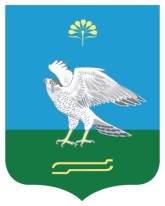 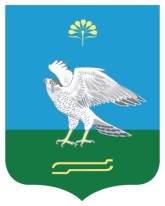 Администрация сельского поселения Кожай-Семеновский сельсовет муниципального района Миякинский район Республика Башкортостан